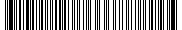 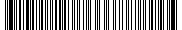 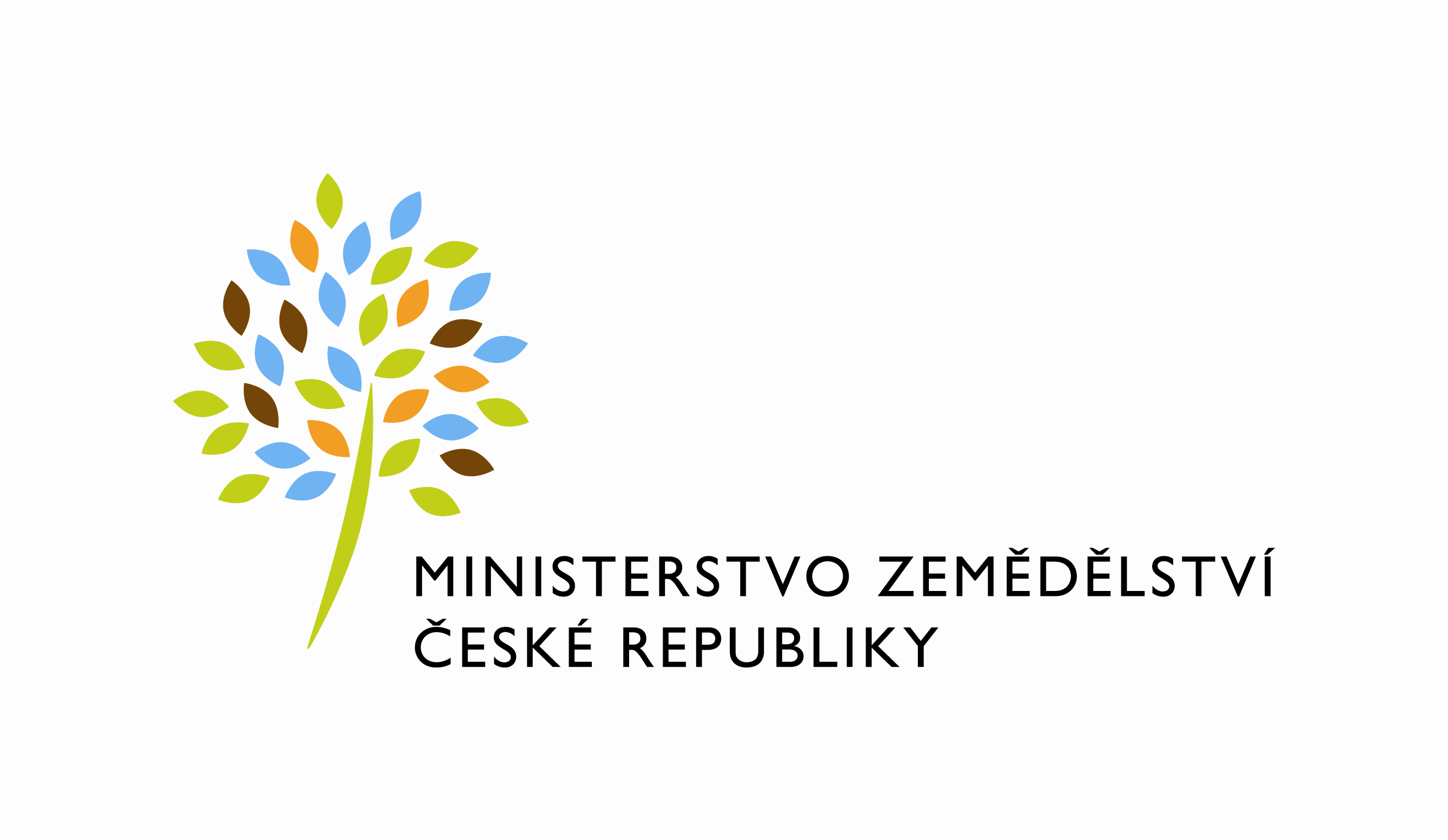 DATUM: 30. 4. 2024Prodloužení termínu dodání č. 4500148032 -  PZ_PRAIS_III_2023_No815_LPIS_SWK_AGROLES (Z37614-1) Dobrý den, pane xxx,Prodlužujeme tímto termín dodání PZ_PRAIS_III_2023_No815_LPIS_SWK_AGROLES (Z37614-1) nově do 15.5.2024Zdůvodnění:Důvodem jsou skutečnosti související s vytížením kapacit testerů v souvislosti s probíhajícím vývojem SW pro změnové žádosti a zároveň probíhající předtiskové kampaně.  Očekáváme, že testování bude v nejbližší době dokončeno. Omlouváme se za  zdržení. S výše uvedeným souhlasí garant aplikace pan Bukovský.S pozdravem%%%el_podpis%%%Ing. Miroslav Rychtaříkředitel odboruPřílohyútvar: Odbor informačních a komunikačních technologiíČíslo útvaru: 12120VÁŠ DOPIS ZN.:	SP. ZN.:	MZE-68242/2023-12122NAŠE Č. J.:	MZE-36647/2024-12122VYŘIZUJE:	David NeužilTelefon:	221812012O2 IT Services s.r.o.Vážený panxxxZa Brumlovkou 266/2Michle140 00 Praha 4